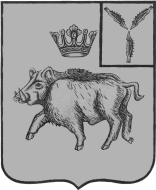 АДМИНИСТРАЦИЯБОЛЬШЕОЗЕРСКОГО МУНИЦИПАЛЬНОГО ОБРАЗОВАНИЯБАЛТАЙСКОГО МУНИЦИПАЛЬНОГО РАЙОНАСАРАТОВСКОЙ ОБЛАСТИП О С Т А Н О В Л Е Н И Ес.Б-ОзеркиО внесении изменений в постановление администрации Большеозерского муниципальногообразования от 23.03.2018 № 16 «Об утверждении административного регламента предоставления муниципальной услуги «Предоставление выписки из похозяйственной книги»В соответствии с Федеральным законом от 27.11.2017 № 355-ФЗ "О внесении изменений в Федеральный закон «О порядке рассмотрения обращений граждан Российской Федерации», руководствуясь статьей 33 Устава Большеозерского муниципального образования Балтайского муниципального района Саратовской области,ПОСТАНОВЛЯЮ:1.Внести в постановление администрации Большеозерского муниципального образования от 23.03.2018 № 16 «Об утверждении административного регламента предоставления муниципальной услуги «Предоставление выписки из похозяйственной книги» следующие изменения:1.1. В приложении к постановлению:1) Подпункт 1.3.3.4. пункта 1.3. раздела 1 изложить в следующей редакции:«1.3.3.4. Для получения информации по вопросам предоставления муниципальной услуги заявители могут обратиться в Администрацию письменно посредством почтовой связи, электронной почты либо подав письменное обращение непосредственно.Письменные (электронные) обращения заявителей подлежат обязательной регистрации в течение трех календарных дней с момента поступления.В письменном обращении указываются:- фамилия, имя, отчество (последнее - при наличии) (в случае обращения физического лица);- полное наименование заявителя (в случае обращения от имени юридического лица);- наименование органа, в который направляется письменное обращение, либо фамилия, имя, отчество соответствующего должностного лица, либо должность соответствующего лица;- почтовый адрес, по которому должны быть направлены ответ, уведомление о переадресации обращения;- предмет обращения;- личная подпись заявителя (в случае обращения физического лица);- подпись руководителя юридического лица либо уполномоченного представителя юридического лица (в случае обращения от имени юридического лица);- дата составления обращения.В подтверждение своих доводов заявитель по своей инициативе прилагает к письменному обращению документы и материалы либо их копии.Обращение, поступившее в Администрацию или должностному лицу Администрации в форме электронного документа, подлежит рассмотрению в порядке, установленном Федеральным законом от 02 мая 2006 года № 59-ФЗ «О порядке рассмотрения обращений граждан Российской Федерации». В обращении гражданин в обязательном порядке указывает свои фамилию, имя, отчество (последнее - при наличии), адрес электронной почты, по которому должны быть направлены ответ, уведомление о переадресации обращения. Гражданин вправе приложить к такому обращению необходимые документы и материалы в электронной форме.Ответ на обращение направляется в форме электронного документа по адресу электронной почты, указанному в обращении, поступившем в Администрацию  или должностному лицу Администрации в форме электронного документа, и в письменной форме по почтовому адресу, указанному в обращении, поступившем в Администрацию или должностному лицу Администрации в письменной форме. Кроме того, на поступившее в Администрацию или должностному лицу Администрации обращение, содержащее предложение, заявление или жалобу, которые затрагивают интересы неопределенного круга лиц, в частности на обращение, в котором обжалуется судебное решение, вынесенное в отношении неопределенного круга лиц, ответ, в том числе с разъяснением порядка обжалования судебного решения, может быть размещен с соблюдением требований части 2 статьи 6 Федерального закона от 02 мая 2006 года № 59-ФЗ «О порядке рассмотрения обращений граждан Российской Федерации» на официальном сайте Администрации в информационно-телекоммуникационной сети "Интернет".Рассмотрение письменного (электронного) обращения осуществляется в течение 30 календарных дней со дня регистрации обращения.Ответ на обращение дается в простой, четкой и понятной форме с указанием должности, фамилии, имени и отчества, номера телефона исполнителя, подписывается главой Балтайского муниципального районаОтвет на обращение, поступившее в Администрацию, инспектору-делопроизводителю в форме электронного документа на официальный адрес электронной почты направляется в форме электронного документа по адресу электронной почты, указанному в обращении, или в письменной форме по почтовому адресу, указанному в обращении.Рассмотрения отдельных обращений осуществляется в соответствии со статьей 11 Федерального закона от 02.05.2006 № 59-ФЗ «О порядке рассмотрения обращений граждан Российской Федерации».».Раздел V изложить в следующей редакции:«V. Досудебный (внесудебный) порядок обжалования решений и действий (бездействия) органа, предоставляющего муниципальную услугу, многофункционального  центра,  организаций,  предусмотренных  частью 1.1 статьи 16 Федерального закона «Об организации предоставления государственных и муниципальных услуг», а также их должностных лиц, муниципальных служащих, работников5.1. Информация для заявителя о его праве подать жалобу на решения и действия (бездействие) органа, предоставляющего муниципальную услугу, многофункционального  центра,  организаций,  предусмотренных  частью 1.1 статьи 16 Федерального закона «Об организации предоставления государственных и муниципальных услуг», а также их должностных лиц, муниципальных служащих, работников при предоставлении муниципальной услугиПодача документов и получение результата муниципальной услуги в многофункциональном центре предоставления государственных и муниципальных услуг и  организациях, предусмотренных частью 1.1 статьи 16 Федерального закона «Об организации предоставления государственных и муниципальных услуг» не предусмотрена. В случае нарушения прав заявителей при предоставлении муниципальной услуги, заявитель вправе обжаловать решения и действия (бездействие) органа, предоставляющего муниципальную услугу, его должностных лиц, муниципальных  служащих во внесудебном или судебном порядке.Порядок подачи и рассмотрения жалоб при предоставлении государственных услуг осуществляются в соответствии с Федеральным законом «Об организации предоставления государственных и муниципальных услуг», а также с учетом особенностей подачи и рассмотрения жалоб на решения и действия, установленных нормативными правовыми актами Саратовской области.5.2.Предмет досудебного (внесудебного) обжалованияЗаявитель может обратиться с жалобой в том числе в следующих случаях:1) нарушение срока регистрации запроса о предоставлении муниципальной услуги;2) нарушение срока предоставления муниципальной услуги;3) требование у заявителя документов, не предусмотренных нормативными правовыми актами Российской Федерации, нормативными правовыми актами Саратовской области для предоставления муниципальной услуги;4) отказ в приеме документов, представление которых предусмотрено нормативными правовыми актами Российской Федерации, нормативными правовыми актами Саратовской области для предоставления муниципальной услуги, у заявителя;5) отказ  в   предоставлении   муниципальной   услуги,  если основания отказа не предусмотрены федеральными законами и принятыми в соответствии с ними иными нормативными правовыми актами Российской Федерации, нормативными правовыми актами Саратовской области;6) затребование с заявителя при предоставлении муниципальной услуги    платы,    не  предусмотренной   нормативными   правовыми   актами Российской Федерации, нормативными правовыми актами Саратовской области;7) отказ органа, предоставляющего муниципальную услугу, должностного лица органа, предоставляющего муниципальную услугу, в исправлении допущенных ими опечаток и ошибок в выданных в результате предоставления муниципальной услуги документах либо нарушение установленного срока таких исправлений;8) нарушение срока или порядка выдачи документов по результатам предоставления муниципальной услуги;9) приостановление предоставления муниципальной услуги, если основания приостановления не предусмотрены федеральными законами и принятыми в соответствии с ними иными нормативными правовыми актами Российской Федерации, законами и иными нормативными правовыми актами Саратовской области.5.3.Основания для начала процедуры досудебного (внесудебного) обжалованияОснованием для начала процедуры досудебного (внесудебного) обжалования является поступление жалобы заявителя на решения и действия (бездействие) органа, предоставляющего муниципальную услугу, должностного лица органа, предоставляющего муниципальную услугу, муниципального служащего, руководителя органа, предоставляющего муниципальной услугу. Жалоба может быть направлена по почте, через многофункциональный центр, с использованием информационно-телекоммуникационной сети «Интернет», официального сайта органа, предоставляющего государственную услугу,  единого портала государственных и муниципальных услуг либо регионального портала государственных и муниципальных услуг, а также может быть принята при личном приеме заявителя.Поступившая жалоба в день ее поступления передается специалистом в отдел делопроизводства для ее регистрации.Время приема жалобы специалистом не должно превышать 15 минут.В случае подачи жалобы при личном приеме заявитель представляет документ, удостоверяющий его личность, в соответствии с законодательством Российской Федерации.В случае если жалоба подается через представителя заявителя, также представляется документ, подтверждающий полномочия на осуществление действий от имени заявителя. В качестве документа, подтверждающего полномочия на осуществление действий от имени заявителя, может быть представлена:а) оформленная в соответствии с законодательством Российской Федерации доверенность (для физических лиц);б) оформленная в соответствии с законодательством Российской Федерации доверенность, заверенная печатью заявителя (при наличии печати) и подписанная руководителем заявителя или иным лицом, уполномоченным на это в соответствии с законом, учредительными документами (для юридических лиц);в) копия решения о назначении или об избрании либо приказа о назначении физического лица на должность, в соответствии с которым  такое физическое лицо обладает правом действовать от имени заявителя без доверенности.В электронном виде жалоба может быть подана заявителем, в том числе посредством портала федеральной государственной информационной системы, обеспечивающей процесс досудебного (внесудебного) обжалования решений и действий  (бездействия), совершенных при предоставлении государственных  и   муниципальных   услуг   органами,   предоставляющими государственные и муниципальные услуги, их должностными лицами, государственными и муниципальными служащими (далее - система досудебного обжалования) с использованием информационно- телекоммуникационной сети Интернет. При подаче жалобы в электронном виде документы, указанные в пункте 5.4. Административного регламента, могут быть представлены в форме электронных документов, подписанных электронной подписью, вид которой предусмотрен законодательством Российской Федерации, при этом документ, удостоверяющий личность заявителя, не требуется.При подаче через многофункциональный центр жалобы на решения и действия (бездействие) органа, предоставляющего муниципальную услугу, его должностных лиц, многофункциональный центр обеспечивает ее передачу в уполномоченный на ее рассмотрение орган исполнительной власти Саратовской области в порядке и сроки, которые установлены соглашением о взаимодействии между многофункциональным центром и органом, предоставляющим муниципальную услугу, но не позднее следующего рабочего дня со дня поступления жалобы. При этом срок рассмотрения жалобы исчисляется со дня регистрации жалобы в уполномоченном на ее рассмотрение органе.5.4. Жалоба должна содержать:1) наименование органа, предоставляющего муниципальную услугу,  должностного   лица   органа,   предоставляющего   муниципальную  услугу,  либо муниципального служащего, решения и действия (бездействие) которых обжалуются;2) фамилию, имя, отчество (последнее - при наличии), сведения о месте жительства заявителя - физического лица либо наименование, сведения о месте нахождения заявителя - юридического лица, а также номер (номера) контактного телефона, адрес (адреса) электронной почты (при наличии) и почтовый адрес, по которым должен быть направлен ответ заявителю (за исключением случая, когда жалоба направляется способом, указанным в абзаце первом пункта 5.3. Административного регламента);3) сведения об обжалуемых решениях и действиях (бездействии) органа,   предоставляющего   муниципальную   услугу,  должностного   лица органа, предоставляющего муниципальную услугу, либо муниципального служащего;4) доводы, на основании которых заявитель не согласен с решением       и    действием  (бездействием)  органа,   предоставляющего  муниципальную услугу, должностного лица органа, предоставляющего муниципальную услугу, либо муниципального служащего. Заявителем могут быть представлены документы (при наличии), подтверждающие доводы заявителя, либо их копии.5.5.Право заявителя на получение информации и документов, необходимых для обоснования и рассмотрения жалобы (претензии)Заявитель имеет право на получение информации и документов, необходимых для обоснования и рассмотрения жалобы.5.6. Органы муниципальной власти, предоставляющие муниципальные услуги, многофункциональный центр, орган государственной (муниципальной) власти, являющийся учредителем многофункционального центра, организации, в которые направляется жалоба (претензия) заявителя в досудебном (внесудебном) порядкеЖалоба рассматривается:- специалистом;- главой Балтайского муниципального районаУполномоченные на рассмотрение жалоб должностные лица, в пределах своей компетенции обеспечивают:а) прием и рассмотрение жалоб в соответствии с требованиями нормативных правовых актов Российской Федерации и Саратовской области;б) направление жалоб в уполномоченный на их рассмотрение орган .Органы, предоставляющие муниципальные услуги, многофункциональный центр обеспечивают: а) оснащение мест приема жалоб; б) информирование заявителей о порядке обжалования решений и действий (бездействия) органов, предоставляющих муниципальные услуги, и их должностных лиц, муниципальных служащих органов, предоставляющих муниципальные услуги, посредством размещения информации на стендах в местах предоставления государственных и муниципальных услуг, на их официальных сайтах, на Едином портале государственных и муниципальных услуг; в) консультирование заявителей о порядке обжалования решений и действий (бездействия) органов, предоставляющих муниципальные услуги, их должностных лиц либо муниципальных служащих органов, предоставляющих муниципальные услуги, в том числе по телефону, электронной почте, при личном приеме; г) заключение соглашений о взаимодействии в части осуществления многофункциональными центрами приема жалоб и выдачи заявителям результатов рассмотрения жалоб; д) формирование отчетности о полученных и рассмотренных жалобах (в том числе о количестве удовлетворенных и неудовлетворенных жалоб).5.7.Сроки рассмотрения жалобы (претензии)Жалоба, поступившая в Администрацию, подлежит регистрации не позднее следующего рабочего дня со дня ее поступления и рассмотрению уполномоченным должностным лицом органа, предоставляющего муниципальную услугу в течение пятнадцати рабочих дней со дня ее регистрации, а в случае обжалования отказа лицензирующего органа в  приеме документов у заявителя либо в  исправлении допущенных опечаток  и ошибок или в случае обжалования заявителем нарушения установленного срока таких исправлений жалоба рассматривается в течение пяти рабочих дней со дня ее регистрации.В случае если жалоба подана заявителем в орган, предоставляющий муниципальную  услугу,   в  компетенцию  которого   не   входит   принятие  решения по жалобе, в течение трех рабочих дней со дня ее регистрации указанный орган направляет жалобу в уполномоченный на ее рассмотрение орган и в письменной форме информирует заявителя о перенаправлении жалобы. При этом срок рассмотрения жалобы исчисляется со дня регистрации жалобы в уполномоченном на ее рассмотрение органе.5.8.Результат досудебного (внесудебного) обжалования, в том числе перечень случаев, в которых орган, уполномоченный на рассмотрение жалобы, отказывает в ее удовлетворенииПо результатам рассмотрения жалобы принимается решение об удовлетворении жалобы либо об отказе в ее удовлетворении. Решение об удовлетворении жалобы (отказе в удовлетворении жалобы) оформляется нормативным актом Администрации.При удовлетворении жалобы принимаются исчерпывающие меры по устранению выявленных нарушений, в том числе по выдаче заявителю результата муниципальной услуги, не позднее 5 рабочих дней со дня принятия решения, если иное не установлено законодательством Российской Федерации.В ответе по результатам рассмотрения жалобы указываются: а) наименование органа, предоставляющего муниципальную услугу,  должность, фамилия, имя, отчество (при наличии) его должностного лица, принявшего решение по жалобе; б) номер, дата, место принятия решения, включая сведения о должностном лице, решение или действие (бездействие) которого обжалуется; в) фамилия, имя, отчество (при наличии) или наименование заявителя; г) основания для принятия решения по жалобе;д) принятое по жалобе решение; е) в случае если жалоба признана обоснованной - сроки устранения выявленных нарушений, в том числе срок предоставления результата государственной услуги; ж) сведения о порядке обжалования принятого по жалобе решения. Ответ по результатам рассмотрения жалобы подписывается уполномоченным на рассмотрение жалобы должностным лицом органа, предоставляющего муниципальные услуги.Решение об отказе в удовлетворении жалобы принимается в следующих случаях: а)  наличие  вступившего в законную силу решения суда, арбитражного суда по жалобе о том же предмете и по тем же основаниям; б) подача жалобы лицом, полномочия которого не подтверждены в порядке, установленном законодательством Российской Федерации; в) наличие решения по жалобе, принятого ранее в отношении того же заявителя и по тому же предмету жалобы. Кроме того, не подлежит удовлетворению жалоба, в ходе рассмотрения которой нарушения законодательства в действиях (бездействии) органа, предоставляющего муниципальную услугу, его должностного лица, муниципального служащего, а также несоответствия законодательству принимаемых ими решений при предоставлении муниципальной услуги не установлены.Ответ о результате рассмотрения жалобы направляется заявителю не позднее дня, следующего за днем принятия решения, в письменной форме и по желанию заявителя в электронной форме. В случае если жалоба была направлена способом, указанным в пункте 5.3.  Административного регламента, ответ заявителю направляется также посредством системы досудебного обжалования.В случае установления в ходе или по результатам рассмотрения жалобы признаков состава административного правонарушения или признаков состава преступления должностное лицо, уполномоченное на рассмотрение жалоб, незамедлительно направляет соответствующие материалы в органы прокуратуры.».3. Настоящее постановление вступает в силу со дня его опубликования на официальном сайте администрации Балтайского муниципального района.4. Контроль за исполнением настоящего постановления оставляю за собой.Глава Большеозерскогомуниципального образования                                    В.П.Полубаринов